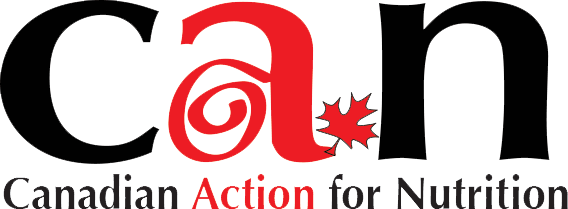 DefinedA holistic/natural nutritional practitioner is a health professional who assesses health and vitality in the natural context of a client’s whole life experience, including their physical, emotional, social and environmental circumstances, and who uses nutritional choices, supplements, education and lifestyle modifications in a non-invasive way to empower clients towards self-healing, increased health and maximized vitality.Approach No one-size fits all approach — every client is considered to be unique and individual. The person as a whole is always taken into account. Nutritional deficiencies, insufficiencies and excesses are examined and addressed using the positive attributes   
   of nutrients.  Tools of the trade centre on whole, natural food and supplements without harmful additives, with an eye 
   on environmentally sound alternatives. Concentration is on preventing poor health or reestablishing good health, catching imbalances in the early   
   stages, but diagnosis and treatment are not part of the Scope of Practice. An effective and lasting approach.  Education of the client is of primary importance. Guidance so that the client remains in control of his/her own well-being. Latest available research and clinical evidence is used to develop a personalized health plan based on 
 	   individualized health goals. A practical approach focusing on food choices, lifestyle changes and supplement suggestions, expressed in 
   terms that any client, regardless of knowledge level, can easily understand.